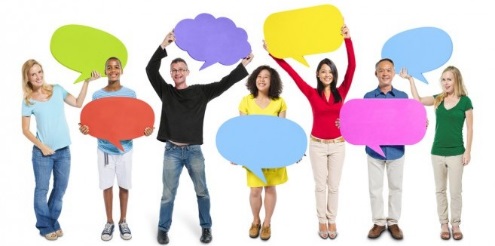 Op dinsdag 3 oktober 2017 organiseert de Verpleegkundige Advies Raad voor de 5de keer een congres voor alle verpleegkundigen, verzorgenden en andere geïnteresseerden met als thema;
“ERVARING DEEL JE NIET ALLEEN”De workshops van dit congres worden ingevuld met actuele onderwerpen die spelen binnen de GGZ én zal de wisselbeker door  de verpleegkundige van het jaar in ontvangst worden genomen.
Onderwerpen als:
• Samen sterk zonder stigma
• Digitaal is normaal
• Vluchtelingen
• Redesigning psychiatry
• Integrale psychiatrie
• Mindfulness
• Verpleegkundigen uit de kast
• Veiligheid in de zorg 
• Body&mind fit 
• Job-fit
• Herstel voor iedereen
• Zonder medezeggenschap cliënt en familie, geen zorg                          en nog veel meer!Aanmelden?
Je kunt je hier aanmelden. 
Tijdens het inschrijven op 3 oktober kun je kiezen uit workshoproutes
Er wordt accreditatie aangevraagd voor verpleegkundigen en verpleegkundig specialisten Voor wie?
Alle verpleegkundigen, verzorgenden, ervaringswerkers, CFM leden en andere geïnteresseerden
Praktische informatie?
Het congres vindt plaats op het Landgoed Willibrord in Heiloo. Het programma is van 11.30 tot 16.45 met verzorgde lunch, afsluitend een borrel en gelegenheid tot netwerken.
Indeling dagprogramma:
11.30 tot 12.30 inloop, inschrijving en lunch 
12.30 tot 13.30 plenair gedeelte, bekendmaking verpleegkundige van het jaar, gesprek ervaringsdeskundige en verpleegkundigen 
13.45 tot 14.30 workshop ronde 1
14.45 tot 15.30 workshop ronde 2
16.00 tot 16.45 workshop ronde 3 
16.45 einde congres, afsluitende borrel en gelegenheid tot netwerken.Met vriendelijke groet,
De Verpleegkundige Advies Raad